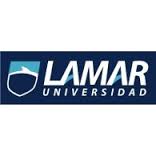 Norma Gloria Macías Álvarez.13 de marzo de 2017Karina fletes.Conclusión sobre Amy Winehouse.Lo que tengo entendido es cerca de lo que tratan de plasmar los paparazis, los investigadores, los que rodean toda esa farándula involucrada en cada artista. Teniendo en cuenta esto, también podemos darnos cuenta de cómo no solo se puede apreciar lo bueno, sino la inocencia de la que se cree en un par de palabras puestas sobre mas y lo único que quieren realmente expresar son los errores de la gente misma, errores cometidos porque sí. Porque la muerte es parte de nosotros y a veces nos trae sorpresas horribles y a veces inolvidables, en este caso, su muerte se tiene en cuenta por el alcohol. Mas sin embargo, debemos saber su historia en general, lo mucho que triunfo, lo mucho que destaco a través de su música y sus sonrisas. Una mujer capaz de poder huir de todo, menos de sus propios instintos. Comenzado desde su niñez, sus logros, su vida como tal, todo lo que provoca más allá de una voz susurrando su nombre comentando incluso lo más insignificante de ella, pues era más que eso, era de lo que todos sabíamos que había llegado, más sin embargo el ritmo que la llevo, mismo que la llevo a cometer la peor de las decisiones, dejando al mundo sin un arte más que apreciar, sin una estrella que brille más.Muchos comentaran muchas cosas, lo maravillosa que fue, de la locura que llevaba por dentro, podrán decir lo mejor o lo peor, pero hay que tener en cuenta algo, que importa si la gente habla de ti, preocúpate cuando la gente deje de hacerlo. Fue algo que supongo y puedo afirmar que lo tenía muy en cuenta, le dio la vuelta a todo, podríamos incluso decir que hasta nuevas oportunidades, pues se decidió a hacer feliz, a tomar el riesgo, hacerlo por ella misma.  Que sorpresa nos da la vida, que costo tan grande fue que Amy Winehouse sonriera por última vez.